Vous voulez apprendre le français ou vous enseignez le français à des non-francophones ?Vous parlez une langue étrangère ?Guide des ressources Français Langue Étrangère et langues étrangères dans les médiathèques du JuraMéthodes pour apprendre le Français Langue Étrangère (FLE) LivresPlusieurs types de livres peuvent être utilisés pour aider à l’apprentissage du français. Certains sont accompagnés de CD audio : Des méthodes de langue, avec des exercices. Il en existe pour différents niveaux, pour les enfants et pour les adultes.Des livres de grammaire pour bien connaître les règlesDes extraits de textes pour découvrir le français à travers des exemples de la vie quotidienne. Ces textes simples sont accompagnés d’exercices, de lexiques…Des dictionnaires ou des imagiers multilingues, avec des illustrations, qui permettent d’acquérir du vocabulaireDes histoires, des chansons, qui aident à utiliser le vocabulaire.Des guides pour passer le DELF (Diplôme d’études en langue française).Des ressources pratiques et théoriques pour les enseignants.Plateforme en ligneSur le portail www.jumel39.fr, vous pouvez vous former vous-même au français grâce à la plateforme en ligne ToutApprendre. Elle propose des cours interactifs pour tous les niveaux de français : initiation, grammaire et vocabulaire de A1 à C2, français des affaires. Livres en français adaptés à votre niveauLire un roman en français, c’est une bonne manière de s’améliorer !Certains éditeurs publient des livres adaptés aux premiers niveaux de Français Langue Étrangère : A1, A2, B1 ou B2.Ils proposent des romans, des nouvelles, et des adaptations de classiques de la littérature française. Il y a des livres pour les adultes et des livres pour les enfants.Les collections principales : Lire en Français Facile (LFF) / Hachette. Livres avec un CD audio. Pour les enfants, adolescents et adultes. Mondes en VF / Didier. Livres avec un audio MP3 téléchargeable. Pour les adultes.Lectures Clé en français facile / CLE International. Livres avec un CD audio. Des adaptations des classiques de la littérature française, et des romans pour la jeunesse.Pour les enseignants, ces éditeurs proposent aussi des ressources pédagogiques sur leurs sites Internet.Livres en langues étrangèresLes médiathèques du Jura proposent de nombreux livres en langues étrangères pour adultes et pour enfants.Il y a des romans, dont beaucoup de parutions récentes, des bestsellers et des classiques, des histoires courtes, des albums et des contes pour les enfants, du théâtre, de la poésie, des bandes-dessinées, des documentaires. Certains livres sont bilingues (langue étrangère + français).Combien de livres par langue (au moins) ?Allemand + 3 000Anglais + 18 000Arabe	+ 900Chinois + 300Espagnol + 2 900Italien + 3 800Japonais + 800Néerlandais + 500Polonais + 200Portugais + 600Russe + 500Suédois + 100Turc + 420…Vous pourrez aussi trouver quelques livres en basque, croate, coréen, danois, finnois, grec, hébreu, norvégien, roumain, slovène, wolof…Note : Les collections de DVD, et la plateforme de vidéo à la demande Médiathèque Numérique sur www.jumel39.fr, proposent beaucoup de films en langue étrangère, mais aussi avec des sous-titres dans de nombreuses langues.Comment fonctionnent les bibliothèques ?Les bibliothèques sont ouvertes à tous. Il faut s’inscrire pour pouvoir emprunter des livres, des CD, des DVD… mais tout le monde peut entrer dans une bibliothèque pour feuilleter un journal, lire une bande dessinée ou un roman, consulter un dictionnaire ou Internet…Il y a des bibliothèques réparties dans tout le Jura, il y en a sûrement une près de chez vous. Certaines bibliothèques n’ont que des livres, d’autres prêtent aussi des CD, des DVD, des partitions…Il existe aussi une bibliothèque qui ne reçoit pas de public mais qui prête aux autres bibliothèques. C’est la Médiathèque départementale. Si votre bibliothèque n’a pas le livre, le CD, le DVD que vous cherchez, il est peut-être à la Médiathèque départementale qui pourra le lui prêter.Toutes les bibliothèques ne possèdent pas l’ensemble des documents présentés dans ce dépliant. Renseignez-vous auprès de votre bibliothèque pour savoir ce qu’elle peut vous proposer.Ce dépliant est disponible sur Internet à l’adresse : http://mediatheque.jura.fr/a-decouvrir/dossiers/511 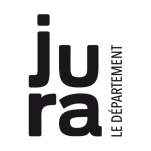 